Colegio Nuestra Señora de PompeyaSector de aprendizaje: FísicaProfesora: Sra. Lilian Osorio ArrañoCurso: 1º medio 				GUÍA DE APRENDIZAJE: Las ondasNombre(s) alumno(s)_____________________________________ Fecha: 27 marzo 2020Instrucciones:Revise la redacción y ortografía; ésta es fundamental para la buena comprensión de su respuesta y, por lo tanto, para la evaluación que se haga de ella.Para realizar la guía de aprendizaje debe usar texto de física o internet.I. Desarrollo: pág. 16-17                                                                 (2 ptos c/u) Total: 6¿Qué son las ondas? (en física)………………………………………………………………………………………………………………………………………………………………………………………………………………………………………………………………………………………………………………………………………………………………………………………………………………………………………………………………………………………¿Qué es un movimiento ondulatorio? (en física)……………………………………………………………………………………………………………………………………………………………………………………………………………………………………………………………………………………………………………………………………………………………………………………………………………………………………………………………………………………..¿Qué es el foco y pulso?…………………………………………………………………………………………………………………………………………………………………………………………………………………………………………………………………………………………………………………………………………………………………………………………………………………………………………………………………………………………………………………………………………………………………………………………………………………………………………………….II. De acuerdo a la clasificación de las ondas: Pág. 18 –19-20                    ( 2ptos c/u) Total: 22Primer criterio: medio de propagación. Realice un cuadro comparativo entre las ondas mecánicas y electromagnéticas, dos ejemplos de cada una.Segundo criterio: dirección de vibración del medio. Realice un cuadro comparativo entre las ondas longitudinal y transversal, dos ejemplos de cada una.Tercer criterio: extensión del medio. Realice un cuadro comparativo entre las ondas estacionarias y viajeras, dos ejemplos de cada una.Cuarto criterio: periodicidad de la onda. Realice un cuadro comparativo entre las ondas periódicas y no periódicas, dos ejemplos de cada una.Quinto criterio: dirección de propagación. Realice un cuadro comparativo entre las ondas unidimensionales, bidimensionales y tridimensionales, dos ejemplos de cada una.III. Sintetiza y clasifica. ( 1 ptos c/u) Total: 9Para integrar y sintetizar algunos de los conceptos estudiados en estas páginas, realicen la siguiente actividad. Observen las imágenes que representan algunos fenómenos ondulatorios. Luego, clasifíquenlos según los criterios definidos en la tabla inferior. (Marque con una X)  1            2        3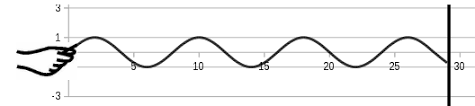 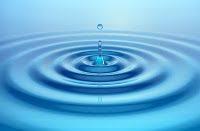 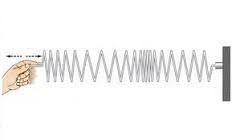                        Nota: ______________Puntaje obtenido _ / puntaje total: 37Contenidos a evaluarAprendizajes esperados u objetivos de aprendizaje a evaluarUnidad 1: Las ondas y el sonido.OA 9Demostrar que comprende, por medio de la creación de modelos y experimentos, que las ondas transmiten energía, considerando:>>Sus características (amplitud, frecuencia, longitud de onda y velocidad de propagación, entre otras).Ondas mecánicasOndas electromagnéticasOnda longitudinalOnda transversalOndas estacionariasOndas viajerasOndas periódicasOndas no periódicasOndas unidimensionalesOndas bidimensionalesOndas tridimensionalesMecánicaElectromagnéticaTransversalLongitudinalUnidimensionalBidimensional123